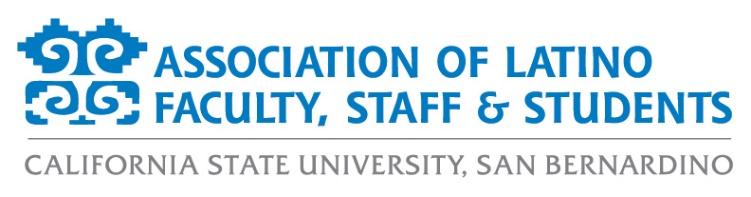 ALFSS E-Board Meeting AgendaMonday, January 11, 20215:00pm – 6:30pmZOOM: https://csusb.zoom.us/j/97408496542 (E-BM)Approval of the Agenda (2 minutes)Approval of the Minutes (2 minutes)Introducing Evelin Ortiz, Student Representative (5 minutes)Old Business (25 minutes)Fall Event ReportingLifetime MembershipOnline Membership Dues President’s Diversity, Equity, and Inclusion (DEI) Board updatesNew Business (20 minutes)Membership UpdatesFinancial ReportEvents Calendar (15 minutes)Lotería SocialWomen’s History Month Social Media CampaignPaint Night FundraiserLatinx Graduation Recognition CeremonyCrowdfunding CampaignOfficer Reports (10 minutes)Monica McMahon, PresidentAurora Vilchis, Vice PresidentLeah Stiff, Executive SecretaryEricka Saucedo, TreasurerMiranda Canseco, Director of MarketingFrancisco Alfaro, Director of ProgramsJonathan Gonzalez-Montelongo, Director of MembershipEdgar Astorga, Director of ScholarshipsEvelin Ortiz Student RepresentativeDiscussion Topics (10 minutes)Adjournment (1 minute)